«Қазақстан Республикасы ұлттық валютасының шетел валюталарына ресми бағамын белгілеу қағидаларын бекіту туралы» Қазақстан Республикасы Ұлттық Банкі Басқармасының 2012 жылғы 24 тамыздағы № 242 қаулысына өзгерістер енгізу туралы «Қазақстан Республикасының Ұлттық Банкі туралы» 1995 жылғы 
30 наурыздағы Қазақстан Республикасының Заңына сәйкес, Қазақстан Республикасы ұлттық валютасының шетел валюталарына қатысты ресми бағамын белгілеу тәртібін жетілдіру мақсатында Қазақстан Республикасы Ұлттық Банкінің Басқармасы ҚАУЛЫ ЕТЕДІ:   1. «Қазақстан Республикасы ұлттық валютасының шетел валюталарына ресми бағамын белгілеу қағидаларын бекіту туралы» Қазақстан Республикасы Ұлттық Банкі Басқармасының 2012 жылғы 24 тамыздағы № 242 қаулысына (Нормативтік құқықтық актілерді мемлекеттік тіркеу тізілімінде № 7977 болып тіркелген, 2012 жылғы 27 желтоқсанда «Егемен Қазақстан» газетінде                № 852-856 (27927) жарияланған) мынадай өзгерістер енгізілсін: көрсетілген қаулымен бекітілген Қазақстан Республикасы ұлттық валютасының шетел валюталарына ресми бағамын белгілеу қағидаларында: 1 және 2-тараулардың тақырыптары мынадай редакцияда жазылсын: «1-тарау. Қағидаларда пайдаланылатын ұғымдар»;«2-тарау. Ұлттық валютаның шетел валюталарына ресми бағамын белгілеу»;3 және 4-тармақтар мынадай редакцияда жазылсын:«3. Ұлттық валютаның АҚШ долларына қатысты Нұр-Сұлтан қаласының уақытымен сағат 15-30-дағы жағдай бойынша қалыптасқан орташа алынған биржалық бағамы ұлттық валютаның АҚШ долларына қатысты сауда-саттық жүргізілген күннен кейінгі келесі жұмыс күніндегі ресми бағамы ретінде белгіленеді.4. Қағидаларға қосымшада көрсетілген басқа шетел валюталары бойынша ұлттық валютаның шетел валютасына бағамын Ұлттық Банк қор биржасында сауда-саттық жүргізілген күні Нұр-Сұлтан қаласының уақытымен сағат           16-00-дегі жағдай бойынша ақпараттық агенттіктің арналары бойынша алынған сұраныстың баға белгіленімдеріне сәйкес қалыптасқан АҚШ долларына кросс-бағамды пайдалана отырып есептейді және ол келесі жұмыс күніне арналған ресми бағам ретінде белгіленеді.»;3-тараудың тақырыбы мынадай редакцияда жазылсын:«3-тарау. Ұлттық валютаның шетел валюталарына қатысты бағамын белгілеуді қамтамасыз ететін рәсімдер»;10 және 11-тармақтар мынадай редакцияда жазылсын:«10. Шетел валюталарының ұлттық валютаға ресми бағамдары туралы құжат қол қойылған күні Нұр-Сұлтан қаласының уақытымен сағат 18.00-ге дейін Ұлттық Банктің бөлімшелеріне, екінші деңгейдегі банктерге және басқа да мүдделі ұйымдарға деректерді ресми байланыс арналары (орталық телетайп, телекс, ақпарат берудің және төлемдер жасаудың халықаралық банкаралық жүйесі (SWIFT)) және электрондық пошта арқылы жіберу жолымен жеткізіледі.11. Ұлттық валютаның шетел валюталарына ресми бағамдары (шетел валюталарының ұлттық валютаға ресми бағамдары) туралы ақпарат белгіленген күні Нұр-Сұлтан қаласының уақытымен сағат 24.00-ге дейін ААЖ-ға енгізіледі.».2. Монетарлық операциялар департаменті (Молдабекова Ә.М.) Қазақстан Республикасының заңнамасында белгіленген тәртіппен:1)	Заң департаментімен (Сәрсенова Н.В.) бірлесіп осы қаулыны Қазақстан Республикасының Әділет министрлігінде мемлекеттік тіркеуді;2)	осы қаулы мемлекеттік тіркелген күннен бастап күнтізбелік он күн ішінде оны қазақ және орыс тілдерінде Қазақстан Республикасы Әділет министрлігінің «Қазақстан Республикасының Заңнама және құқықтық ақпарат институты» шаруашылық жүргізу құқығындағы республикалық мемлекеттік кәсіпорнына ресми жариялау және Қазақстан Республикасы нормативтік құқықтық актілерінің эталондық бақылау банкіне енгізу үшін жіберуді;3)	осы қаулы ресми жарияланғаннан кейін Қазақстан Республикасы Ұлттық Банкінің ресми интернет-ресурсына орналастыруды;4) осы қаулы мемлекеттік тіркелгеннен кейін он жұмыс күні ішінде Заң департаментіне осы қаулының осы тармағының 2), 3) тармақшаларында және
3-тармағында көзделген іс-шаралардың орындалуы туралы мәліметтерді ұсынуды қамтамасыз етсін.3 Сыртқы коммуникациялар департаменті - Ұлттық Банктің баспасөз қызметі осы қаулы мемлекеттік тіркелгеннен кейін күнтізбелік он күн ішінде оның көшірмесін мерзімді баспасөз басылымдарында ресми жариялауға жіберуді қамтамасыз етсін.4. Осы қаулының орындалуын бақылау Қазақстан Республикасының Ұлттық Банкі Төрағасының орынбасары Е.А. Біртановқа жүктелсін.5. Осы қаулы ресми жариялануға тиіс және 2019 жылғы 1 шілдеден бастап қолданысқа енгізіледі.«ҚАЗАҚСТАН РЕСПУБЛИКАСЫНЫҢҰЛТТЫҚ БАНКІ»РЕСПУБЛИКАЛЫҚ МЕМЛЕКЕТТІК МЕКЕМЕСІ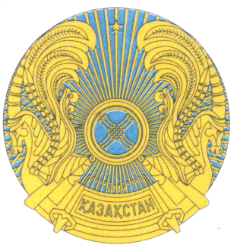 РЕСПУБЛИКАНСКОЕ ГОСУДАРСТВЕННОЕ УЧРЕЖДЕНИЕ«НАЦИОНАЛЬНЫЙ БАНКРЕСПУБЛИКИ КАЗАХСТАН»БАСҚАРМАСЫНЫҢҚАУЛЫСЫПОСТАНОВЛЕНИЕ ПРАВЛЕНИЯ2019 жылғы 4 маусымАлматы қаласы№ 94город Алматы        Ұлттық Банк           ТөрағасыЕ. Досаев